Ferie zimowe 2019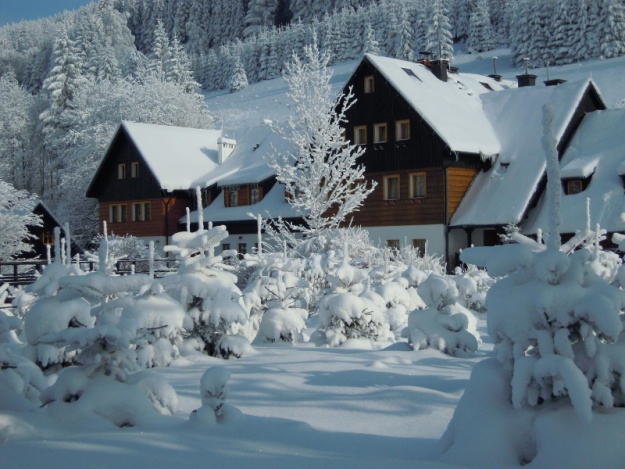 Pobyt 7 dniowy  1 Osoba: pokoje nr 11-22 nr 24-25, nr 31-33                               840 zł1 Osoba: pokoje nr 1-9 i nr 23                                                       910 złCena obejmuje: 7xnocleg, 7xśniadanie, 7x obiadokolacje,   Można zarezerwować dłuższy pobyt (prosimy o podanie dokładnego terminu pobytu przy rezerwacji).Dzieci  do 12 lat:  pokoje nr 11-22 nr 24-25, nr 31-33                  630 złDzieci  do 12 lat : pokoje nr 1-9 i nr 23                                         700 zł Potwierdzenie rezerwacji: 30 % ceny kaucja rezerwacyjna w ciągu 5 dni od rezerwacji telefonicznej. Nr konta:Chata Cyborga
Bielice 2
57-550 Stronie Śląskie
Bank Spółdzielczy Dzierżoniów 
39 9527 0007 0031 1845 2000 0001Treść: Kaucja rezerwacyjna pobyt od ……do ….(data)     Serdecznie zapraszamy 